Figure S4. Kaplan-Meier plots of progression-free survival and overall survival (Full analysis set) Progression-free survival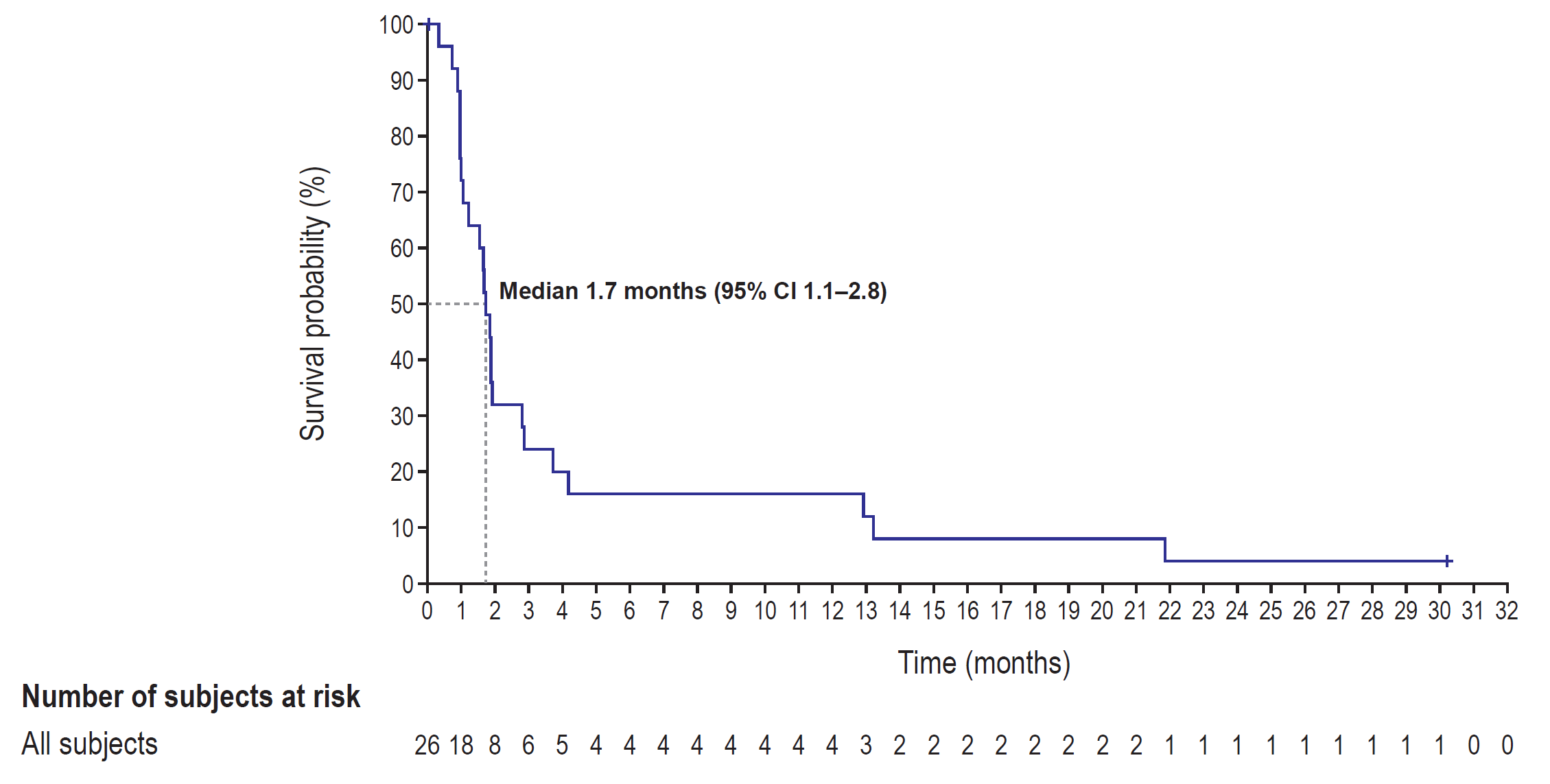 Overall survival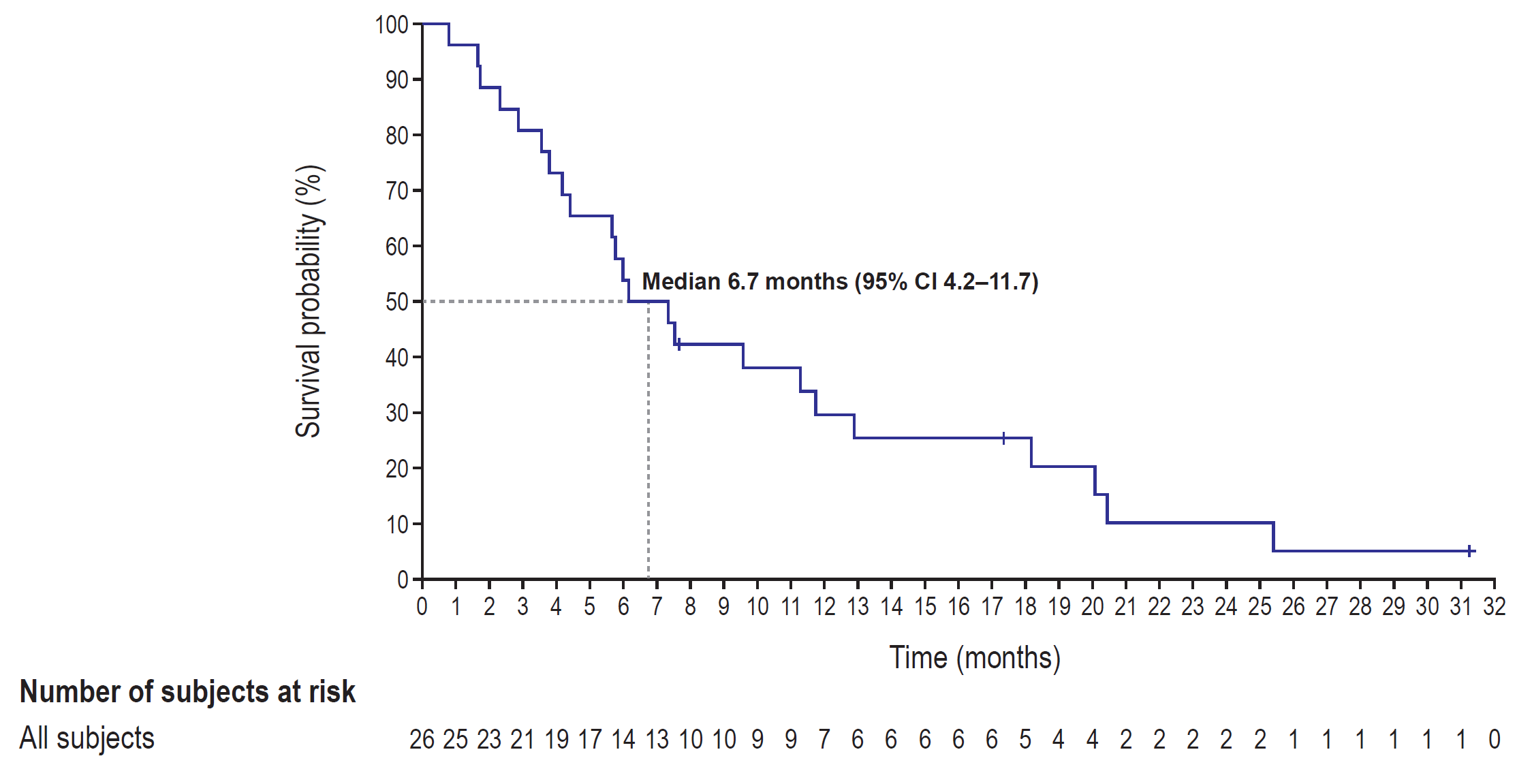 Abbreviation: CI, confidence interval